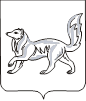 АДМИНИСТРАЦИЯ ТУРУХАНСКОГО РАЙОНАКРАСНОЯРСКОГО КРАЯП О С Т А Н О В Л Е Н И Е17.10.2016                                   с. Туруханск                                      № 1035 - п         О внесении изменений в постановление от 19.09.2016  № 897-п                     «О разрешении разработки проекта планировки и межевания территории для проектирования объекта «Единство». Проект строительства волоконно-оптической линии связи в г. Норильск»» 	В соответствии  со статьями 45, 46 Градостроительного кодекса Российской Федерации,  Федеральным  законом от  06.10.2003  № 131-ФЗ  «Об общих принципах организации  местного самоуправления  в  Российской Федерации», на основании заявления ООО «Единство» от 14.10.2016             № ЕД/1026-а, руководствуясь статьями  47, 48   Устава  муниципального  образования  Туруханский  район, ПОСТАНОВЛЯЮ:          1. Внести изменения в постановление от 19.09.2016 № 897-п                «О разрешении разработки проекта планировки и межевания территории для проектирования объекта «Единство». Проект строительства волоконно-оптической линии связи в г. Норильск»», изложив п.1 в новой редакции:       «1. Разрешить ООО «Единство» разработку проекта планировки и межевания территории для проектирования объекта «Волоконно-оптическая линия связи на участке «ПС 220 кВ «Игарка» - «База Прилуки», «База «Прилуки» -        ПС 110/35/10кВ «Тихоновская» (вахтовый посёлок Ванкор)», расположенного по адресу: Красноярский край, Туруханский район, северо-западная часть на участке от опоры № 258 ВЛ 220 кВ «ЛЭП-203» - «База «Прилуки» - граница Таймырский Долгано-Ненецкий муниципальный район и граница Таймырский Долгано-Ненецкий муниципальный район -              ПС 110/35/10кВ «Тихоновская» (вахтовый посёлок Ванкор).   2. Общему отделу администрации Туруханского района (Мирошникова) обеспечить опубликование данного постановления в общественно-политической газете «Маяк Севера» и разместить на официальном сайте муниципального образования Туруханский район.  3.  Контроль за исполнением настоящего постановления возложить на первого заместителя Главы Туруханского района Е.Г. Кожевникова.  4.  Постановление вступает в силу со дня подписания. Глава Туруханского  района                                                       О.И. Шереметьев                           